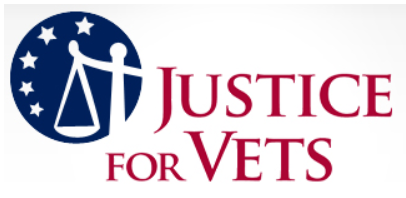 WOODBURY COUNTY VETERANS’ TREATMENT COURT APPLICATIONThird Judicial CircuitWOODBURY COUNTY VETERANS’ TREATMENT COURT APPLICATIONThird Judicial CircuitWOODBURY COUNTY VETERANS’ TREATMENT COURT APPLICATIONThird Judicial CircuitWOODBURY COUNTY VETERANS’ TREATMENT COURT APPLICATIONThird Judicial CircuitWOODBURY COUNTY VETERANS’ TREATMENT COURT APPLICATIONThird Judicial CircuitWOODBURY COUNTY VETERANS’ TREATMENT COURT APPLICATIONThird Judicial CircuitWOODBURY COUNTY VETERANS’ TREATMENT COURT APPLICATIONThird Judicial CircuitWOODBURY COUNTY VETERANS’ TREATMENT COURT APPLICATIONThird Judicial CircuitWOODBURY COUNTY VETERANS’ TREATMENT COURT APPLICATIONThird Judicial CircuitWOODBURY COUNTY VETERANS’ TREATMENT COURT APPLICATIONThird Judicial CircuitWOODBURY COUNTY VETERANS’ TREATMENT COURT APPLICATIONThird Judicial CircuitWOODBURY COUNTY VETERANS’ TREATMENT COURT APPLICATIONThird Judicial CircuitWOODBURY COUNTY VETERANS’ TREATMENT COURT APPLICATIONThird Judicial CircuitWOODBURY COUNTY VETERANS’ TREATMENT COURT APPLICATIONThird Judicial CircuitWOODBURY COUNTY VETERANS’ TREATMENT COURT APPLICATIONThird Judicial CircuitDate of ApplicationPlease submit completed application to the Woodbury County Veterans’ Treatment Court Coordinator, Staci Maxfield. Submit by E-mail: staci.maxfield@iowacourts.gov. or  Fax-712-279-6631, or in person to Staci Maxfield, Woodbury County Courthouse, 620 Douglas Street, Suite 210, Sioux City IA 51101.Please submit completed application to the Woodbury County Veterans’ Treatment Court Coordinator, Staci Maxfield. Submit by E-mail: staci.maxfield@iowacourts.gov. or  Fax-712-279-6631, or in person to Staci Maxfield, Woodbury County Courthouse, 620 Douglas Street, Suite 210, Sioux City IA 51101.Please submit completed application to the Woodbury County Veterans’ Treatment Court Coordinator, Staci Maxfield. Submit by E-mail: staci.maxfield@iowacourts.gov. or  Fax-712-279-6631, or in person to Staci Maxfield, Woodbury County Courthouse, 620 Douglas Street, Suite 210, Sioux City IA 51101.Please submit completed application to the Woodbury County Veterans’ Treatment Court Coordinator, Staci Maxfield. Submit by E-mail: staci.maxfield@iowacourts.gov. or  Fax-712-279-6631, or in person to Staci Maxfield, Woodbury County Courthouse, 620 Douglas Street, Suite 210, Sioux City IA 51101.Please submit completed application to the Woodbury County Veterans’ Treatment Court Coordinator, Staci Maxfield. Submit by E-mail: staci.maxfield@iowacourts.gov. or  Fax-712-279-6631, or in person to Staci Maxfield, Woodbury County Courthouse, 620 Douglas Street, Suite 210, Sioux City IA 51101.Please submit completed application to the Woodbury County Veterans’ Treatment Court Coordinator, Staci Maxfield. Submit by E-mail: staci.maxfield@iowacourts.gov. or  Fax-712-279-6631, or in person to Staci Maxfield, Woodbury County Courthouse, 620 Douglas Street, Suite 210, Sioux City IA 51101.Please submit completed application to the Woodbury County Veterans’ Treatment Court Coordinator, Staci Maxfield. Submit by E-mail: staci.maxfield@iowacourts.gov. or  Fax-712-279-6631, or in person to Staci Maxfield, Woodbury County Courthouse, 620 Douglas Street, Suite 210, Sioux City IA 51101.Please submit completed application to the Woodbury County Veterans’ Treatment Court Coordinator, Staci Maxfield. Submit by E-mail: staci.maxfield@iowacourts.gov. or  Fax-712-279-6631, or in person to Staci Maxfield, Woodbury County Courthouse, 620 Douglas Street, Suite 210, Sioux City IA 51101.Please submit completed application to the Woodbury County Veterans’ Treatment Court Coordinator, Staci Maxfield. Submit by E-mail: staci.maxfield@iowacourts.gov. or  Fax-712-279-6631, or in person to Staci Maxfield, Woodbury County Courthouse, 620 Douglas Street, Suite 210, Sioux City IA 51101.Please submit completed application to the Woodbury County Veterans’ Treatment Court Coordinator, Staci Maxfield. Submit by E-mail: staci.maxfield@iowacourts.gov. or  Fax-712-279-6631, or in person to Staci Maxfield, Woodbury County Courthouse, 620 Douglas Street, Suite 210, Sioux City IA 51101.Please submit completed application to the Woodbury County Veterans’ Treatment Court Coordinator, Staci Maxfield. Submit by E-mail: staci.maxfield@iowacourts.gov. or  Fax-712-279-6631, or in person to Staci Maxfield, Woodbury County Courthouse, 620 Douglas Street, Suite 210, Sioux City IA 51101.Please submit completed application to the Woodbury County Veterans’ Treatment Court Coordinator, Staci Maxfield. Submit by E-mail: staci.maxfield@iowacourts.gov. or  Fax-712-279-6631, or in person to Staci Maxfield, Woodbury County Courthouse, 620 Douglas Street, Suite 210, Sioux City IA 51101.Please submit completed application to the Woodbury County Veterans’ Treatment Court Coordinator, Staci Maxfield. Submit by E-mail: staci.maxfield@iowacourts.gov. or  Fax-712-279-6631, or in person to Staci Maxfield, Woodbury County Courthouse, 620 Douglas Street, Suite 210, Sioux City IA 51101.Please submit completed application to the Woodbury County Veterans’ Treatment Court Coordinator, Staci Maxfield. Submit by E-mail: staci.maxfield@iowacourts.gov. or  Fax-712-279-6631, or in person to Staci Maxfield, Woodbury County Courthouse, 620 Douglas Street, Suite 210, Sioux City IA 51101.Please submit completed application to the Woodbury County Veterans’ Treatment Court Coordinator, Staci Maxfield. Submit by E-mail: staci.maxfield@iowacourts.gov. or  Fax-712-279-6631, or in person to Staci Maxfield, Woodbury County Courthouse, 620 Douglas Street, Suite 210, Sioux City IA 51101.Please submit completed application to the Woodbury County Veterans’ Treatment Court Coordinator, Staci Maxfield. Submit by E-mail: staci.maxfield@iowacourts.gov. or  Fax-712-279-6631, or in person to Staci Maxfield, Woodbury County Courthouse, 620 Douglas Street, Suite 210, Sioux City IA 51101.Please submit completed application to the Woodbury County Veterans’ Treatment Court Coordinator, Staci Maxfield. Submit by E-mail: staci.maxfield@iowacourts.gov. or  Fax-712-279-6631, or in person to Staci Maxfield, Woodbury County Courthouse, 620 Douglas Street, Suite 210, Sioux City IA 51101.Please submit completed application to the Woodbury County Veterans’ Treatment Court Coordinator, Staci Maxfield. Submit by E-mail: staci.maxfield@iowacourts.gov. or  Fax-712-279-6631, or in person to Staci Maxfield, Woodbury County Courthouse, 620 Douglas Street, Suite 210, Sioux City IA 51101.Please submit completed application to the Woodbury County Veterans’ Treatment Court Coordinator, Staci Maxfield. Submit by E-mail: staci.maxfield@iowacourts.gov. or  Fax-712-279-6631, or in person to Staci Maxfield, Woodbury County Courthouse, 620 Douglas Street, Suite 210, Sioux City IA 51101.Please submit completed application to the Woodbury County Veterans’ Treatment Court Coordinator, Staci Maxfield. Submit by E-mail: staci.maxfield@iowacourts.gov. or  Fax-712-279-6631, or in person to Staci Maxfield, Woodbury County Courthouse, 620 Douglas Street, Suite 210, Sioux City IA 51101.Please submit completed application to the Woodbury County Veterans’ Treatment Court Coordinator, Staci Maxfield. Submit by E-mail: staci.maxfield@iowacourts.gov. or  Fax-712-279-6631, or in person to Staci Maxfield, Woodbury County Courthouse, 620 Douglas Street, Suite 210, Sioux City IA 51101.Please submit completed application to the Woodbury County Veterans’ Treatment Court Coordinator, Staci Maxfield. Submit by E-mail: staci.maxfield@iowacourts.gov. or  Fax-712-279-6631, or in person to Staci Maxfield, Woodbury County Courthouse, 620 Douglas Street, Suite 210, Sioux City IA 51101.Name   (Last, First, Middle)  Name   (Last, First, Middle)  Name   (Last, First, Middle)  Name   (Last, First, Middle)  Name   (Last, First, Middle)  Name   (Last, First, Middle)  Name   (Last, First, Middle)  Name   (Last, First, Middle)  Name   (Last, First, Middle)  Name   (Last, First, Middle)  RaceRaceRaceRaceRaceRaceRaceSexSexSexSexSexDate of BirthCurrent Address (Street)Current Address (Street)Current Address (Street)Current Address (Street)Current Address (Street)Current Address (Street)Current Address (Street)Current Address (Street)Current Address (Street)Telephone NumberTelephone NumberTelephone NumberTelephone NumberTelephone NumberTelephone NumberTelephone NumberTelephone NumberTelephone NumberTelephone NumberTelephone NumberCell Phone NumberCell Phone NumberCell Phone NumberCityCityCityCityStateStateStateStateStateZipZipZipZipZipZipHow Long at this Address?How Long at this Address?How Long at this Address?How Long at this Address?How Long at this Address?How Long at this Address?How Long at this Address?How Long at this Address?County of Residence:County of Residence:County of Residence:Reliable Transportation    Yes      NoReliable Transportation    Yes      NoReliable Transportation    Yes      NoReliable Transportation    Yes      NoReliable Transportation    Yes      NoReliable Transportation    Yes      NoReliable Transportation    Yes      NoReliable Transportation    Yes      NoReliable Transportation    Yes      NoReliable Transportation    Yes      NoReliable Transportation    Yes      NoReliable Transportation    Yes      NoReliable Transportation    Yes      NoReliable Transportation    Yes      NoReliable Transportation    Yes      NoValid Driver’s License    Yes      NoValid Driver’s License    Yes      NoValid Driver’s License    Yes      NoValid Driver’s License    Yes      NoValid Driver’s License    Yes      NoMarital Status:Marital Status:Marital Status:Marital Status:Marital Status:Marital Status:Do You Have Children?     Yes      NoDo You Have Children?     Yes      NoDo You Have Children?     Yes      NoDo You Have Children?     Yes      NoDo You Have Children?     Yes      NoDo You Have Children?     Yes      NoDo You Have Children?     Yes      NoLive with/relationship:Live with/relationship:Live with/relationship:Live with/relationship:Live with/relationship:Live with/relationship:Live with/relationship:Live with/relationship:Live with/relationship:Live with/relationship:Emergency ContactEmergency ContactEmergency ContactEmergency ContactEmergency ContactRelationshipRelationshipRelationshipRelationshipRelationshipRelationshipRelationshipRelationshipRelationshipRelationshipRelationshipRelationshipRelationshipTelephone NumberTelephone NumberTelephone NumberTelephone NumberTelephone NumberCurrent EmployerCurrent EmployerCurrent EmployerCurrent EmployerCurrent EmployerMonthly IncomeMonthly IncomeMonthly IncomeMonthly IncomeMonthly IncomeMonthly IncomeMonthly IncomeMonthly IncomeMonthly IncomeMonthly IncomeMonthly IncomeMonthly IncomeMonthly IncomeReceiving Disability?  Yes      NoReceiving Disability?  Yes      NoReceiving Disability?  Yes      NoReceiving Disability?  Yes      NoReceiving Disability?  Yes      NoEducation       GED    High School Diploma    College Graduate    Vocational TrainingEducation       GED    High School Diploma    College Graduate    Vocational TrainingEducation       GED    High School Diploma    College Graduate    Vocational TrainingEducation       GED    High School Diploma    College Graduate    Vocational TrainingEducation       GED    High School Diploma    College Graduate    Vocational TrainingEducation       GED    High School Diploma    College Graduate    Vocational TrainingEducation       GED    High School Diploma    College Graduate    Vocational TrainingEducation       GED    High School Diploma    College Graduate    Vocational TrainingEducation       GED    High School Diploma    College Graduate    Vocational TrainingEducation       GED    High School Diploma    College Graduate    Vocational TrainingEducation       GED    High School Diploma    College Graduate    Vocational TrainingEducation       GED    High School Diploma    College Graduate    Vocational TrainingEducation       GED    High School Diploma    College Graduate    Vocational TrainingEducation       GED    High School Diploma    College Graduate    Vocational TrainingEducation       GED    High School Diploma    College Graduate    Vocational TrainingEducation       GED    High School Diploma    College Graduate    Vocational TrainingEducation       GED    High School Diploma    College Graduate    Vocational TrainingEducation       GED    High School Diploma    College Graduate    Vocational TrainingEducation       GED    High School Diploma    College Graduate    Vocational TrainingEducation       GED    High School Diploma    College Graduate    Vocational TrainingEducation       GED    High School Diploma    College Graduate    Vocational TrainingEducation       GED    High School Diploma    College Graduate    Vocational TrainingEducation       GED    High School Diploma    College Graduate    Vocational TrainingOn Probation Currently  Yes      NoOn Probation Currently  Yes      NoOn Probation Currently  Yes      NoOn Probation Currently  Yes      NoOn Probation Currently  Yes      NoOn Probation Currently  Yes      NoOn Probation Currently  Yes      NoOn Probation Currently  Yes      NoOn Probation Currently  Yes      NoOn Probation Currently  Yes      NoProbation OfficerProbation OfficerProbation OfficerProbation OfficerProbation OfficerProbation OfficerProbation OfficerProbation OfficerProbation OfficerProbation OfficerProbation OfficerProbation OfficerProbation OfficerCurrent Charges:   Offense Date: Current Charges:   Offense Date: Current Charges:   Offense Date: Current Charges:   Offense Date: Current Charges:   Offense Date: Current Charges:   Offense Date: Current Charges:   Offense Date: Current Charges:   Offense Date: Current Charges:   Offense Date: Current Charges:   Offense Date: Current Charges:   Offense Date: Current Charges:   Offense Date: Current Charges:   Offense Date: Current Charges:   Offense Date: Current Charges:   Offense Date: Current Charges:   Offense Date: Current Charges:   Offense Date: Current Charges:   Offense Date: Current Charges:   Offense Date: Current Charges:   Offense Date: Current Charges:   Offense Date: In Custody    Yes    NoWhere:   In Custody    Yes    NoWhere:   Do you have any matters pending in any other court?    Yes     No      If yes, name of court:Do you have any matters pending in any other court?    Yes     No      If yes, name of court:Do you have any matters pending in any other court?    Yes     No      If yes, name of court:Do you have any matters pending in any other court?    Yes     No      If yes, name of court:Do you have any matters pending in any other court?    Yes     No      If yes, name of court:Do you have any matters pending in any other court?    Yes     No      If yes, name of court:Do you have any matters pending in any other court?    Yes     No      If yes, name of court:Do you have any matters pending in any other court?    Yes     No      If yes, name of court:Do you have any matters pending in any other court?    Yes     No      If yes, name of court:Do you have any matters pending in any other court?    Yes     No      If yes, name of court:Do you have any matters pending in any other court?    Yes     No      If yes, name of court:Do you have any matters pending in any other court?    Yes     No      If yes, name of court:Do you have any matters pending in any other court?    Yes     No      If yes, name of court:Do you have any matters pending in any other court?    Yes     No      If yes, name of court:Do you have any matters pending in any other court?    Yes     No      If yes, name of court:Do you have any matters pending in any other court?    Yes     No      If yes, name of court:Charges:Charges:Charges:Charges:Charges:Charges:Charges:VA Assessment Completed    Yes      NoVA Assessment Completed    Yes      NoVA Assessment Completed    Yes      NoVA Assessment Completed    Yes      NoVA Assessment Completed    Yes      NoVA Assessment Completed    Yes      NoVA Assessment Completed    Yes      NoVA Assessment Completed    Yes      NoVA Assessment Completed    Yes      NoIf so, where/when?If so, where/when?If so, where/when?If so, where/when?If so, where/when?If so, where/when?If so, where/when?If so, where/when?If so, where/when?If so, where/when?If so, where/when?If so, where/when?If so, where/when?If so, where/when?Do you now or have you ever received services from the US Department of Veterans Affairs?   Yes   No                      If so, when and where:Do you now or have you ever received services from the US Department of Veterans Affairs?   Yes   No                      If so, when and where:Do you now or have you ever received services from the US Department of Veterans Affairs?   Yes   No                      If so, when and where:Do you now or have you ever received services from the US Department of Veterans Affairs?   Yes   No                      If so, when and where:Do you now or have you ever received services from the US Department of Veterans Affairs?   Yes   No                      If so, when and where:Do you now or have you ever received services from the US Department of Veterans Affairs?   Yes   No                      If so, when and where:Do you now or have you ever received services from the US Department of Veterans Affairs?   Yes   No                      If so, when and where:Do you now or have you ever received services from the US Department of Veterans Affairs?   Yes   No                      If so, when and where:Do you now or have you ever received services from the US Department of Veterans Affairs?   Yes   No                      If so, when and where:Do you now or have you ever received services from the US Department of Veterans Affairs?   Yes   No                      If so, when and where:Do you now or have you ever received services from the US Department of Veterans Affairs?   Yes   No                      If so, when and where:Do you now or have you ever received services from the US Department of Veterans Affairs?   Yes   No                      If so, when and where:Do you now or have you ever received services from the US Department of Veterans Affairs?   Yes   No                      If so, when and where:Do you now or have you ever received services from the US Department of Veterans Affairs?   Yes   No                      If so, when and where:Do you now or have you ever received services from the US Department of Veterans Affairs?   Yes   No                      If so, when and where:Do you now or have you ever received services from the US Department of Veterans Affairs?   Yes   No                      If so, when and where:Do you now or have you ever received services from the US Department of Veterans Affairs?   Yes   No                      If so, when and where:Do you now or have you ever received services from the US Department of Veterans Affairs?   Yes   No                      If so, when and where:Do you now or have you ever received services from the US Department of Veterans Affairs?   Yes   No                      If so, when and where:Do you now or have you ever received services from the US Department of Veterans Affairs?   Yes   No                      If so, when and where:Do you now or have you ever received services from the US Department of Veterans Affairs?   Yes   No                      If so, when and where:Do you now or have you ever received services from the US Department of Veterans Affairs?   Yes   No                      If so, when and where:Do you now or have you ever received services from the US Department of Veterans Affairs?   Yes   No                      If so, when and where:Armed Forces Veteran?  Yes      NoArmed Forces Veteran?  Yes      NoBranchBranchBranchBranchBranchDates of Service   (Attach DD214)Dates of Service   (Attach DD214)Dates of Service   (Attach DD214)Dates of Service   (Attach DD214)Dates of Service   (Attach DD214)Dates of Service   (Attach DD214)Dates of Service   (Attach DD214)Dates of Service   (Attach DD214)Dates of Service   (Attach DD214)Dates of Service   (Attach DD214)Dates of Service   (Attach DD214)Dates of Service   (Attach DD214)Discharge Type/Date:Discharge Type/Date:Discharge Type/Date:Discharge Type/Date:Were you deployed to a combat zone or hazardous duty?  Yes    NoWere you deployed to a combat zone or hazardous duty?  Yes    NoWere you deployed to a combat zone or hazardous duty?  Yes    NoWere you deployed to a combat zone or hazardous duty?  Yes    NoWere you deployed to a combat zone or hazardous duty?  Yes    NoWere you deployed to a combat zone or hazardous duty?  Yes    NoWere you deployed to a combat zone or hazardous duty?  Yes    NoWere you deployed to a combat zone or hazardous duty?  Yes    NoWere you deployed to a combat zone or hazardous duty?  Yes    NoWere you deployed to a combat zone or hazardous duty?  Yes    NoWere you deployed to a combat zone or hazardous duty?  Yes    NoIf yes, when and where: If yes, when and where: If yes, when and where: If yes, when and where: If yes, when and where: If yes, when and where: If yes, when and where: If yes, when and where: If yes, when and where: If yes, when and where: If yes, when and where: If yes, when and where: Have you been treated for/diagnosed with PTSD, a service related mental disorder or a traumatic brain injury (TBI)   Yes    NoHave you been treated for/diagnosed with PTSD, a service related mental disorder or a traumatic brain injury (TBI)   Yes    NoHave you been treated for/diagnosed with PTSD, a service related mental disorder or a traumatic brain injury (TBI)   Yes    NoHave you been treated for/diagnosed with PTSD, a service related mental disorder or a traumatic brain injury (TBI)   Yes    NoHave you been treated for/diagnosed with PTSD, a service related mental disorder or a traumatic brain injury (TBI)   Yes    NoHave you been treated for/diagnosed with PTSD, a service related mental disorder or a traumatic brain injury (TBI)   Yes    NoHave you been treated for/diagnosed with PTSD, a service related mental disorder or a traumatic brain injury (TBI)   Yes    NoHave you been treated for/diagnosed with PTSD, a service related mental disorder or a traumatic brain injury (TBI)   Yes    NoHave you been treated for/diagnosed with PTSD, a service related mental disorder or a traumatic brain injury (TBI)   Yes    NoHave you been treated for/diagnosed with PTSD, a service related mental disorder or a traumatic brain injury (TBI)   Yes    NoHave you been treated for/diagnosed with PTSD, a service related mental disorder or a traumatic brain injury (TBI)   Yes    NoHave you been treated for/diagnosed with PTSD, a service related mental disorder or a traumatic brain injury (TBI)   Yes    NoHave you been treated for/diagnosed with PTSD, a service related mental disorder or a traumatic brain injury (TBI)   Yes    NoHave you been treated for/diagnosed with PTSD, a service related mental disorder or a traumatic brain injury (TBI)   Yes    NoIf yes, explain: If yes, explain: If yes, explain: If yes, explain: If yes, explain: If yes, explain: If yes, explain: If yes, explain: If yes, explain: Defense Attorney NameDefense Attorney NameDefense Attorney NameDefense Attorney NameDefense Attorney NameDefense Attorney NameDefense Attorney NameDefense Attorney NameDefense Attorney NameDefense Attorney NameDefense Attorney NameDefense Attorney NameDefense Attorney NameDefense Attorney NameTelephone NumberTelephone NumberTelephone NumberTelephone NumberTelephone NumberTelephone NumberTelephone NumberTelephone NumberTelephone Number“The defendant consents to the disclosure of Veteran Court application information, including a Risk/Needs Assessment and a Treatment Needs Assessment, prior to entry of a plea, for purposes of obtaining information useful for acceptance into the Veteran Court Program.”                         I wish to apply to the Woodbury County Veterans’ Treatment Court.  “The defendant consents to the disclosure of Veteran Court application information, including a Risk/Needs Assessment and a Treatment Needs Assessment, prior to entry of a plea, for purposes of obtaining information useful for acceptance into the Veteran Court Program.”                         I wish to apply to the Woodbury County Veterans’ Treatment Court.  “The defendant consents to the disclosure of Veteran Court application information, including a Risk/Needs Assessment and a Treatment Needs Assessment, prior to entry of a plea, for purposes of obtaining information useful for acceptance into the Veteran Court Program.”                         I wish to apply to the Woodbury County Veterans’ Treatment Court.  “The defendant consents to the disclosure of Veteran Court application information, including a Risk/Needs Assessment and a Treatment Needs Assessment, prior to entry of a plea, for purposes of obtaining information useful for acceptance into the Veteran Court Program.”                         I wish to apply to the Woodbury County Veterans’ Treatment Court.  “The defendant consents to the disclosure of Veteran Court application information, including a Risk/Needs Assessment and a Treatment Needs Assessment, prior to entry of a plea, for purposes of obtaining information useful for acceptance into the Veteran Court Program.”                         I wish to apply to the Woodbury County Veterans’ Treatment Court.  “The defendant consents to the disclosure of Veteran Court application information, including a Risk/Needs Assessment and a Treatment Needs Assessment, prior to entry of a plea, for purposes of obtaining information useful for acceptance into the Veteran Court Program.”                         I wish to apply to the Woodbury County Veterans’ Treatment Court.  “The defendant consents to the disclosure of Veteran Court application information, including a Risk/Needs Assessment and a Treatment Needs Assessment, prior to entry of a plea, for purposes of obtaining information useful for acceptance into the Veteran Court Program.”                         I wish to apply to the Woodbury County Veterans’ Treatment Court.  “The defendant consents to the disclosure of Veteran Court application information, including a Risk/Needs Assessment and a Treatment Needs Assessment, prior to entry of a plea, for purposes of obtaining information useful for acceptance into the Veteran Court Program.”                         I wish to apply to the Woodbury County Veterans’ Treatment Court.  “The defendant consents to the disclosure of Veteran Court application information, including a Risk/Needs Assessment and a Treatment Needs Assessment, prior to entry of a plea, for purposes of obtaining information useful for acceptance into the Veteran Court Program.”                         I wish to apply to the Woodbury County Veterans’ Treatment Court.  “The defendant consents to the disclosure of Veteran Court application information, including a Risk/Needs Assessment and a Treatment Needs Assessment, prior to entry of a plea, for purposes of obtaining information useful for acceptance into the Veteran Court Program.”                         I wish to apply to the Woodbury County Veterans’ Treatment Court.  “The defendant consents to the disclosure of Veteran Court application information, including a Risk/Needs Assessment and a Treatment Needs Assessment, prior to entry of a plea, for purposes of obtaining information useful for acceptance into the Veteran Court Program.”                         I wish to apply to the Woodbury County Veterans’ Treatment Court.  “The defendant consents to the disclosure of Veteran Court application information, including a Risk/Needs Assessment and a Treatment Needs Assessment, prior to entry of a plea, for purposes of obtaining information useful for acceptance into the Veteran Court Program.”                         I wish to apply to the Woodbury County Veterans’ Treatment Court.  “The defendant consents to the disclosure of Veteran Court application information, including a Risk/Needs Assessment and a Treatment Needs Assessment, prior to entry of a plea, for purposes of obtaining information useful for acceptance into the Veteran Court Program.”                         I wish to apply to the Woodbury County Veterans’ Treatment Court.  “The defendant consents to the disclosure of Veteran Court application information, including a Risk/Needs Assessment and a Treatment Needs Assessment, prior to entry of a plea, for purposes of obtaining information useful for acceptance into the Veteran Court Program.”                         I wish to apply to the Woodbury County Veterans’ Treatment Court.  “The defendant consents to the disclosure of Veteran Court application information, including a Risk/Needs Assessment and a Treatment Needs Assessment, prior to entry of a plea, for purposes of obtaining information useful for acceptance into the Veteran Court Program.”                         I wish to apply to the Woodbury County Veterans’ Treatment Court.  “The defendant consents to the disclosure of Veteran Court application information, including a Risk/Needs Assessment and a Treatment Needs Assessment, prior to entry of a plea, for purposes of obtaining information useful for acceptance into the Veteran Court Program.”                         I wish to apply to the Woodbury County Veterans’ Treatment Court.  “The defendant consents to the disclosure of Veteran Court application information, including a Risk/Needs Assessment and a Treatment Needs Assessment, prior to entry of a plea, for purposes of obtaining information useful for acceptance into the Veteran Court Program.”                         I wish to apply to the Woodbury County Veterans’ Treatment Court.  “The defendant consents to the disclosure of Veteran Court application information, including a Risk/Needs Assessment and a Treatment Needs Assessment, prior to entry of a plea, for purposes of obtaining information useful for acceptance into the Veteran Court Program.”                         I wish to apply to the Woodbury County Veterans’ Treatment Court.  “The defendant consents to the disclosure of Veteran Court application information, including a Risk/Needs Assessment and a Treatment Needs Assessment, prior to entry of a plea, for purposes of obtaining information useful for acceptance into the Veteran Court Program.”                         I wish to apply to the Woodbury County Veterans’ Treatment Court.  “The defendant consents to the disclosure of Veteran Court application information, including a Risk/Needs Assessment and a Treatment Needs Assessment, prior to entry of a plea, for purposes of obtaining information useful for acceptance into the Veteran Court Program.”                         I wish to apply to the Woodbury County Veterans’ Treatment Court.  “The defendant consents to the disclosure of Veteran Court application information, including a Risk/Needs Assessment and a Treatment Needs Assessment, prior to entry of a plea, for purposes of obtaining information useful for acceptance into the Veteran Court Program.”                         I wish to apply to the Woodbury County Veterans’ Treatment Court.  “The defendant consents to the disclosure of Veteran Court application information, including a Risk/Needs Assessment and a Treatment Needs Assessment, prior to entry of a plea, for purposes of obtaining information useful for acceptance into the Veteran Court Program.”                         I wish to apply to the Woodbury County Veterans’ Treatment Court.  “The defendant consents to the disclosure of Veteran Court application information, including a Risk/Needs Assessment and a Treatment Needs Assessment, prior to entry of a plea, for purposes of obtaining information useful for acceptance into the Veteran Court Program.”                         I wish to apply to the Woodbury County Veterans’ Treatment Court.                      Applicant Signature                                            Date                    Applicant Signature                                            Date                    Applicant Signature                                            Date                    Applicant Signature                                            Date                    Applicant Signature                                            Date                    Applicant Signature                                            Date                    Applicant Signature                                            Date                    Applicant Signature                                            Date                    Applicant Signature                                            Date                    Applicant Signature                                            Date                    Applicant Signature                                            Date                    Applicant Signature                                            Date             Defense Attorney Signature                            Date             Defense Attorney Signature                            Date             Defense Attorney Signature                            Date             Defense Attorney Signature                            Date             Defense Attorney Signature                            Date             Defense Attorney Signature                            Date             Defense Attorney Signature                            Date             Defense Attorney Signature                            Date             Defense Attorney Signature                            Date             Defense Attorney Signature                            Date             Defense Attorney Signature                            Date